NATIONAL ORGANIZATION OF BLACK LAW ENFORCEMENT EXECUTIVESGEORGIA CHAPTER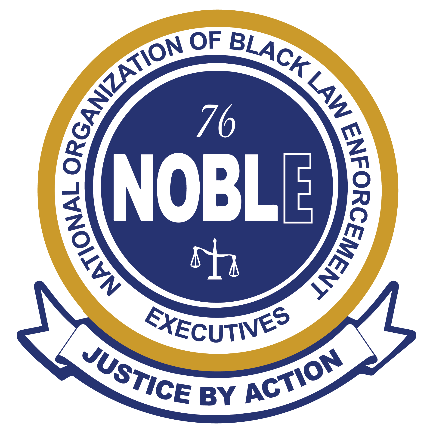 2023SCHOLARSHIP APPLICATIONApplication Deadline:Friday, June 16, 2023*Must be postmarked or emailed by 6/16/2023 to:NOBLE Scholarship CommitteeP.O. Box 50378Atlanta, GA 30302Or Randle190@gmail.com For more information contact:Scholarship Committee Chair Trebor RandleRandle190@gmail.com Recipients will be notified by October 1st and will be presentedwith the scholarship award in the Fall.2023 APPLICATION PROCEDURESAll Scholarship Applicants must: Be a resident of Georgia Be a 2023 high school graduate, unless applying for the continuing education scholarship.  Be accepted in a two or four-year institution of high learning. (Proof of acceptance/enrollment is required)Submit an official transcript. (For current high school seniors, transcript must include grades 9-11.  For college students, transcripts should include high school and college courses). The transcript must cite the cumulative grade point average and must be signed by a school official with the official school seal in a sealed envelope. *****Documents can be emailed to Trebor Randle at Randle190@gmail.com***** Submit (1) one current (2022/2023) signed letter of recommendation from a non-school related community service or job related (volunteer or work related) activity that you participated in on the organization’s letterhead. Documents can be emailed to Trebor Randle at Randle190@gmail.comSubmit (1) one current (2022/2023) signed letter of recommendation for the NOBLE Scholarship from the school (i.e. teacher, principal, counselor, etc.) currently being attended on official school letterhead. Documents can be emailed to Trebor Randle at Randle190@gmail.comPersons writing recommendations should specify relationship or capacity in which they know or have observed the applicant. Unsigned letters will not be accepted; therefore the application package will be deemed incomplete. Submit a typed essay detailing future goals.  (Two pages maximum). Must enclose a recent portrait size (5x7) color photograph (no proofs or personality photos).  Documents can be emailed to Trebor Randle at Randle190@gmail.comIf applicant attends a private school, provide an explanation of grading system on official school letterhead. If applying for more than one scholarship, please check all applicable scholarships and provide all supporting documentation. Application must be signed by the student and parent/guardian (digital signatures accepted). Submit application (in its original format) along with attachments, official transcript, photo, and recommendations to: NOBLE Scholarship CommitteeP.O. Box 50378Atlanta, GA 30302Or email Randle190@gmail.com 
APPLICATION DEADLINE: All materials must be received or postmarked by Friday,  June 16, 2023. You may be contacted for a personal interview. All information on this form is considered confidential. All materials (including photo) become the property of the Georgia Chapter of NOBLE. ***TYPE OR PRINT LEGIBLY***PART I – APPLICANT INFORMATIONPART II – SCHOOL/WORK/COMMUNITY SERVICEOn the sheet provided, list all awards, community service, school, and work-related activities participated in during Freshman, Sophomore, Junior, and Senior years. Please specify each year of participation, position/office held, and any awards received.PART III – ACCEPTED/ENROLLED TWO OR FOUR YEAR COLLEGE INFORMATIONPART IV – ESSAYWrite an essay detailing your future goals and interests and why you feel you should receive this award. (MUST be typed; two page maximum)PART V – SIGNATURES (Application must be signed by the student and parent/guardian)I HEREBY CERTIFY that all statements made herein, and on all attachments, are true and correct to the best of my knowledge. I hereby give the Georgia Chapter of NOBLE permission to utilize my name and award amount in publicity and/or marketing materials.SCHOOL/WORK/COMMUNITY SERVICE FORMPART II of application(Required format)*Print additional forms if needed*Scholarship Selections and Criteria(CHECK ALL YOU ARE APPLYING FOR) Child of a Fallen Officer ScholarshipMust have a cumulative GPA of 2.5 or aboveMust be a son or daughter of a law enforcement officer killed in the line of duty Merit ScholarshipMust have a cumulative GPA of 3.75 or above Leadership ScholarshipMust have a cumulative GPA of 3.75 or above Study in Medical Services Field ScholarshipMust have a cumulative GPA of 3.5 or aboveCourse of study and career goals must be in a medical service-related field Study in Criminal Justice Fields ScholarshipMust have a cumulative GPA of 3.0 or aboveCourse of study and career goals must be in a criminal justice related field  Woman Pursuing Criminal Justice Studies ScholarshipMust have a cumulative GPA of 3.0 or aboveCourse of study and career goals must be in a criminal justice related field NOBLE Youth ScholarshipMust have a cumulative GPA of 3.0 or aboveNOBLE Member must verify in writing your active participation Community Service ScholarshipMust have a cumulative GPA of 3.0 or above LEO Continuing Education Scholarship Financial NOBLE National and Georgia Chapter of NOBLE Member at the time of applicationAttending a four-year institution of higher education or graduate school (Award based on actual enrollment)Must have a cumulative GPA of 3.5 or above Continuing Education Scholarship – Study in Criminal Justice FieldsMust have a cumulative GPA of 3.25 or above at a college or universityCourse of study must be in a criminal justice related field2023 NOBLE SCHOLARSHIP APPLICANT CHECKLIST		All questions answered completely		Typed essay detailing future goals [two (2) pages maximum] 		Official or sealed transcript(s)		Original portrait photo enclosed or emailed: 5x7 / (no proofs or personality photos) 		List all awards, community service, school, and work-related activities participated in during Freshman, Sophomore, Junior, and Senior years on sheet provided (required format)		Current school recommendation letter (2022/2023) MUST BE SIGNED, TYPED and on official letterhead 		Current community service recommendation letter (2022/2023) MUST BE SIGNED, TYPED and on the organization’s letterhead 		If applying for more than one scholarship, please check all applicable scholarships and include all supporting documentation.  Current college students are only eligible for the continuing education scholarship. 		Private school applicants must include grading scale on official school letterhead with application  		Application must be emailed or postmarked by Friday, June 16, 2023		Application must be signed by the student and parent/guardian 		Submit application (in its original format) along with attachments, official transcript, photo, and recommendations to: NOBLE Scholarship CommitteeP.O. Box 50378Atlanta, GA 30302All documents may be emailed to Randle190@gmail.com NAMENAMELastLastLastFirstFirstFirstFirstFirstFirstFirstMiddleMiddleMiddleADDRESSADDRESSADDRESSCITYSTATESTATESTATEZIP CODEZIP CODEZIP CODEEMAIL ADDRESSEMAIL ADDRESSEMAIL ADDRESSEMAIL ADDRESSPHONE NUMBERPHONE NUMBERPHONE NUMBERPHONE NUMBERDATE OF BIRTHDATE OF BIRTHDATE OF BIRTHDATE OF BIRTHDATE OF BIRTHSCHOOL CURRENTLY ATTENDINGSCHOOL CURRENTLY ATTENDINGSCHOOL CURRENTLY ATTENDINGSCHOOL CURRENTLY ATTENDINGSCHOOL CURRENTLY ATTENDINGSCHOOL CURRENTLY ATTENDINGSCHOOL CURRENTLY ATTENDINGCUMULATIVE GRADE POINT AVERAGE (GPA)CUMULATIVE GRADE POINT AVERAGE (GPA)CUMULATIVE GRADE POINT AVERAGE (GPA)CUMULATIVE GRADE POINT AVERAGE (GPA)CUMULATIVE GRADE POINT AVERAGE (GPA)CUMULATIVE GRADE POINT AVERAGE (GPA)CUMULATIVE GRADE POINT AVERAGE (GPA)CUMULATIVE GRADE POINT AVERAGE (GPA)CUMULATIVE GRADE POINT AVERAGE (GPA)CUMULATIVE GRADE POINT AVERAGE (GPA)NAME OF SCHOOLNAME OF SCHOOLADDRESSINTENDED MAJOR / CAREER INTERESTINTENDED MAJOR / CAREER INTERESTINTENDED MAJOR / CAREER INTERESTPrint NameSignatureDateSTUDENTSTUDENTSTUDENTSTUDENTSTUDENTSTUDENTPrint NameSignatureDatePARENT/LEGAL GUARDIANPARENT/LEGAL GUARDIANPARENT/LEGAL GUARDIANPARENT/LEGAL GUARDIANPARENT/LEGAL GUARDIANPARENT/LEGAL GUARDIANPrint NamePrint NameSignatureDatePARENT/LEGAL GUARDIANPARENT/LEGAL GUARDIANPARENT/LEGAL GUARDIANPARENT/LEGAL GUARDIANPARENT/LEGAL GUARDIANPARENT/LEGAL GUARDIANPARENT/LEGAL GUARDIANName              CategoryList your activities under the below categories.  Place an X under the year ofparticipation and list your Position/Office HeldList your activities under the below categories.  Place an X under the year ofparticipation and list your Position/Office HeldList your activities under the below categories.  Place an X under the year ofparticipation and list your Position/Office HeldList your activities under the below categories.  Place an X under the year ofparticipation and list your Position/Office HeldHigh School ActivitiesFreshmanSophomoreJuniorSeniorEmployment/WorkFreshmanSophomoreJuniorSeniorCommunity/ChurchService ActivitiesFreshmanSophomoreJuniorSeniorNOBLE ActivitiesFreshmanSophomoreJuniorSeniorAwards Received & Nameof OrganizationFreshmanSophomoreJuniorSeniorName